Job Homework 15-5-2015NumeracyPlease complete the maths activates in your homework book. You must remember not to use a calculator and show how you worked out the answers. Kites- please learn your 6X tables. LiteracyHaving watched the short clip today to inspire your writing, please write a short narrative about what we discussed in class. Remember you can create your own ending and make it as exciting as you like. Spellings Summer 1 Week 6 set. Your homework is due on Tuesday Have a lovely weekend!Mrs Shine 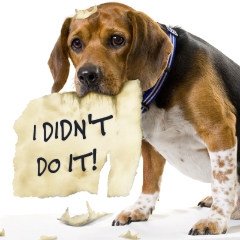 